ТЕРРИТОРИАЛЬНАЯ ИЗБИРАТЕЛЬНАЯ  КОМИССИЯг. КАРАБУЛАКП О С Т А Н О В Л Е Н И Е18 июля 2016 г.                                                                                           № 6/14-4г. Карабулак  О Рабочей группе территориальной избирательной комиссии г. Карабулак по предварительному рассмотрению жалоб и обращений   В соответствии со статьей 26 Федерального закон « Об основных гарантиях избирательных прав и права на участие в референдуме граждан Российской Федерации», территориальная избирательная комиссия г.Карабулак постановляет:Утвердить состав Рабочей группу территориальной избирательной комиссии г.Карабулак по предварительному рассмотрению жалоб и обращений (приложение 1). Утвердить Типовое Положение о Рабочей группе территориальной избирательной комиссии г. Карабулак по предварительному рассмотрению жалоб и обращений (приложение 2).Направить настоящее постановление в средства массовой информации для опубликования и разместить на официальном сайте администрации г. Карабулак.  Приложение 1 к постановлению территориальной избирательной комиссии г. Карабулак от  18 июля 2016г.  № 6/14-4           СОСТАВ Рабочей группы территориальной избирательной комиссии г. Карабулак по предварительному рассмотрению жалоб и обращений                  Приложение 2 к постановлению территориальной избирательной комиссии г. Карабулак от  18 июля 2016г.  № 6/14-4     Типовое Положение о Рабочей группе территориальной избирательной комиссии г. Карабулак по предварительному рассмотрению жалоб и обращений  Настоящее Положение определяет порядок и формы деятельности Рабочей группы избирательной комиссии по предварительному рассмотрению жалоб и обращений участников избирательного процесса по вопросам, связанным с избирательной кампанией по выборам депутатов представительного органа муниципального образования (далее – Рабочая группа).Рабочая группа образуется из числа членов избирательной комиссии  с правом решающего голоса. Состав Рабочей группы утверждается территориальной избирательной комиссией г. Карабулак.Рабочая группа в своей деятельности руководствуется Конституцией Российской Федерации, Конституцией Республики Ингушетия, федеральными конституционными законами, федеральными законами, законами Республики Ингушетия, нормативными правовыми актами избирательной комиссии, а также настоящим Положением.Решения Рабочей группы, принятые по жалобам и обращениям, а также подготовленные документы, вносятся на рассмотрение избирательной комиссии в установленном порядке.Деятельность Рабочей группы осуществляется на основе коллегиальности, открытого обсуждения вопросов, относящихся к ее компетенции.На заседаниях Рабочей группы вправе присутствовать и высказывать свое мнение члены Избирательной комиссии Республики Ингушетия, а также работники Аппарата Избирательной комиссии Республики Ингушетия, члены избирательной комиссии, участвующие в подготовке материалов к заседанию Рабочей группы. В заседании Рабочей группы вправе принимать участие заявители, лица, чьи действия явились основанием для вынесения вопроса на рассмотрение Рабочей группы, а также лица, уполномоченные представлять их интересы, и иные заинтересованные лица. Полномочия представителя заявителя и иных заинтересованных лиц должны быть оформлены в установленном законом порядке. На заседаниях Рабочей группы вправе присутствовать кандидаты, уполномоченные представители от избирательных объединений. Список указанных лиц составляется и подписывается руководителем Рабочей группы либо его заместителем накануне очередного заседания. О времени и месте заседания Рабочей группы извещаются члены избирательной комиссии с правом решающего и с правом совещательного голоса. Руководитель Рабочей группы дает поручения, касающиеся подготовки материалов к заседанию Рабочей группы, оповещения ее членов и приглашенных лиц о времени и месте заседания Рабочей группы, организует делопроизводство в Рабочей группе, председательствует на ее заседаниях. В отсутствие руководителя Рабочей группы, а также по его поручению обязанности руководителя Рабочей группы исполняет его заместитель, а в случае его отсутствия – иной уполномоченный на то член Рабочей группы из числа членов избирательной комиссии. Продолжительность выступлений на заседаниях Рабочей группы устанавливается председательствующим по согласованию с докладчиками и содокладчиками и не должна превышать для доклада – десяти минут, содоклада – пяти минут, иных выступлений – трех минут, для справок, оглашения информации, обращений – двух минут, заключительного слова докладчика – трех минут.Поступившие в избирательную комиссию обращения и иные документы рассматриваются на заседаниях Рабочей группы по поручению Председателя, а в его отсутствие – заместителя Председателя избирательной комиссии.Подготовка к заседаниям Рабочей группы ведется в соответствии с поручениями руководителя Рабочей группы членом Рабочей группы, ответственным за подготовку конкретного вопроса, а также другими членами Рабочей группы, соответствующими избирательными комиссиями, а также привлекаемыми специалистами. К заседанию Рабочей группы готовятся подлинники или копии документов, необходимых для рассмотрения жалоб и обращений, и иных документов, проект решения Рабочей группы по рассматриваемому обращению или иному документу, а в необходимых случаях – заключения специалистов. Решение о проведении дополнительной проверки по жалобе, в том числе с выездом членов Рабочей группы принимается Председателем избирательной комиссии по предложению Рабочей группы, вносимому ее руководителем. Решение Рабочей группы, а при необходимости и соответствующий проект решения избирательной комиссии, выносятся на заседание избирательной комиссии в установленном порядке. С докладом по этому вопросу выступает руководитель Рабочей группы, либо по его поручению – заместитель руководителя, либо член Рабочей группы – член избирательной комиссии с правом решающего голоса.Срок рассмотрения обращений, поступающих в Рабочую группу, определяется в соответствии с инструкцией по делопроизводству, утвержденной Избирательной комиссии Республики Ингушетия.Заседание Рабочей группы созывает руководитель Рабочей группы (в случае его отсутствия – заместитель руководителя Рабочей группы). Заседание Рабочей группы созывается по мере необходимости. Заседание Рабочей группы является правомочным, если на нем присутствует более половины от установленного числа членов Рабочей группы.На заседании Рабочей группы ведется протокол, а при необходимости – аудиозапись. Протокол заседания Рабочей группы ведет секретарь заседания, назначаемый председательствующим на заседании Рабочей группы. Протокол подписывается председательствующим на заседании Рабочей группы и секретарем Рабочей группы. Решение Рабочей группы принимается большинством голосов от числа присутствующих на заседании членов Рабочей группы открытым голосованием. В случае равенства голосов «за» и «против» голос председательствующего на заседании Рабочей группы является решающим. Члены Рабочей группы, не согласные с ее решением, вправе приложить к протоколу заседания рабочей группы особое мнение. Документы Рабочей группы хранятся в избирательной комиссии в течение сроков, установленных номенклатурой дел избирательной комиссии.                                    Председатель территориальной избирательной комиссии г.Карабулак                                                                                        Ю.М. Чумаков  Секретарь территориальной избирательной комиссии г.Карабулак                                     Л.Х.КостоеваРуководитель Рабочей группыРуководитель Рабочей группыАмхадов Аслан Мухарбекович–  заместитель председателя территориальной избирательной комиссии г.КарабулакЗаместитель руководителя Рабочей группыЗаместитель руководителя Рабочей группыКостоева Лема Хамитовна  -  секретарь территориальной избирательной комиссии г.КарабулакЧлены рабочей группы:Члены рабочей группы:Албакова Оксана Умаровна- член территориальной избирательной комиссии г.КарабулакАушев Юнус Хаджибикарович- член территориальной избирательной комиссии г.КарабулакЕвкуров Алаудин Тагирович- член территориальной избирательной комиссии г.Карабулак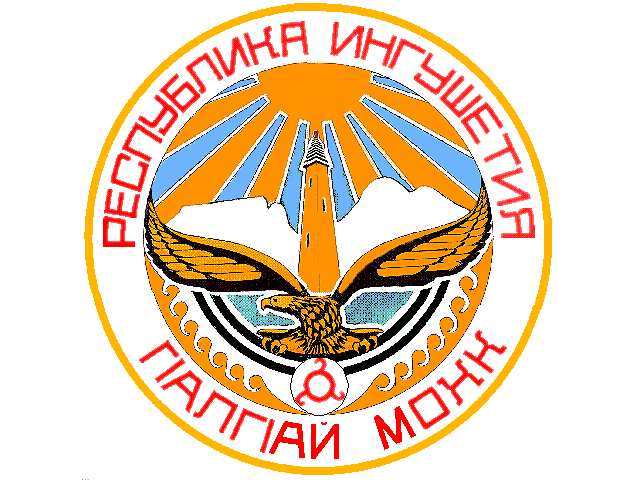 